_____________________________________________________________________________________________    UNIOESTEUniversidade Estadual do Oeste do Paraná - UnioesteCampus de Marechal Cândido Rondon PPGA - Programa de Pós-Graduação em AgronomiaRua Pernambuco, 1777 – Caixa Postal 9185960-000 – Marechal Cândido Rondon – PRFone/Fax: (45) 3284-7911 – e-mail: ppgaunioeste@gmail.comwww.unioeste.br/pos/ppgaDECLARAÇÃO DO ORIENTADOR (REVISÃO FINAL APÓS A DEFESA)DISSERTAÇÃO (   )                                                  TESE (   )1. IDENTIFICAÇÃO1. IDENTIFICAÇÃONome do Discente:Ano de ingresso no PPGA:Linha de Pesquisa:Data da defesa:Nome do Orientador: Nome do Orientador: 2. TÍTULO3. DECLARAÇÃODeclaro para os devidos fins que realizei a revisão final, referente a redação e formatação da dissertação/tese intitulada conforme item 2 deste formulário. Atesto que a mesma atende as indicações da banca examinadora e normas de elaboração de dissertação e tese do Programa de Pós-Graduação em Agronomia.4. ASSINATURA4. ASSINATURA4. ASSINATURAAssinatura do orientador:Mal. Cândido Rondon,  ___de__________de 20___.    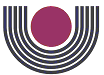 